13141516   Joker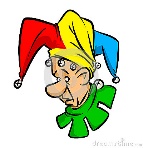 171819Bonus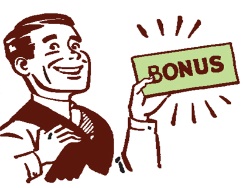 12Contenance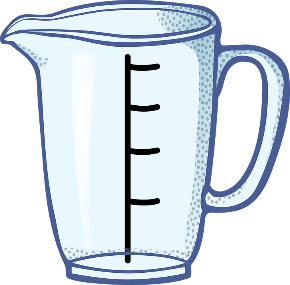 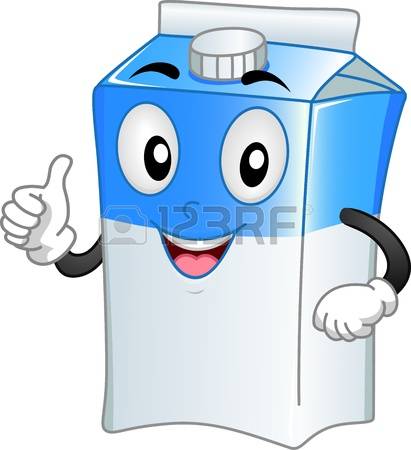 ContenanceContenanceContenanceContenanceContenance2111ContenanceContenanceContenanceContenanceContenanceContenance2210   . JokerContenanceContenanceContenanceContenanceContenanceContenance239ContenanceContenanceContenanceContenanceContenanceContenance248ContenanceContenanceContenanceContenanceContenanceContenance257 Bonus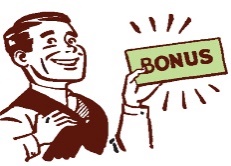 654. Joker321Départ① Contenance  CE1/CE2Unité de mesureQuelle unité de la contenance utiliseras-tu pour mesurer la contenance d'une bouteille d'eau?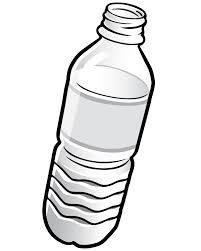 ② Contenance  CE1/CE2Unité de mesureUn litre c’est : - le contenu d’une piscine- le contenu d’une bouteille d’eau - une canette de soda③ Contenance CE1/CE2Unité de mesureQuelle unité de contenance utiliseras-tu pour mesurer la contenance d'une brique de lait?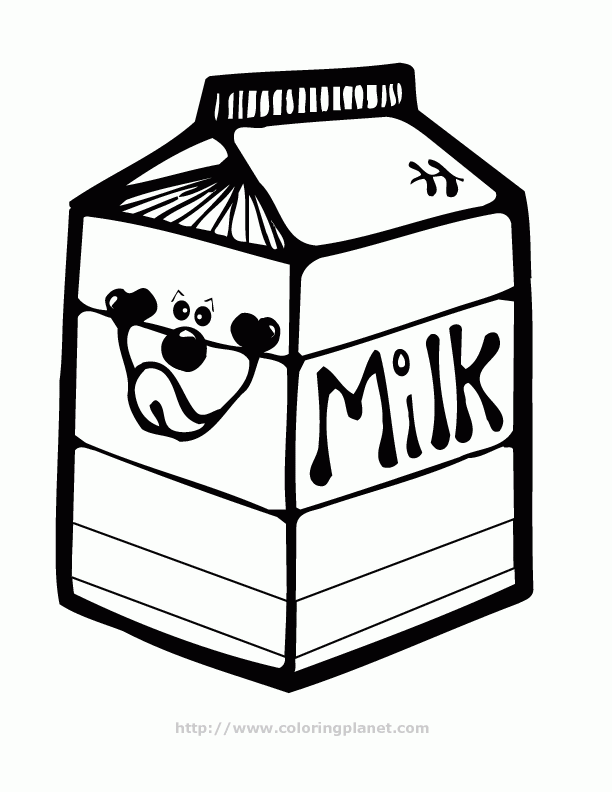 ④ Contenance CE2Unité de mesureQuelle unité de mesure vais-je utiliser pour mesurer la contenance d’un verre d’eau?⑤ Contenance CE1/CE2Unité de mesureQuelle unité mesure vais-je choisir pour mesurer la contenance d’une bouteille de sirop de menthe ?⑥ Contenance  CE1/CE2Unité de mesure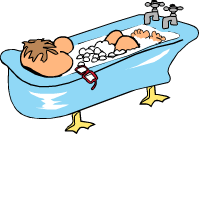 Le contenu d’une baignoire, c’est :- 1 litre l’eau- 3 litres d’eau - 150 litres d’eau ⑦Contenance CE1/CE2Unité de mesureQuelle unité de mesure vais-je utiliser pour mesurer la contenance de l’arrosoir du jardinier ?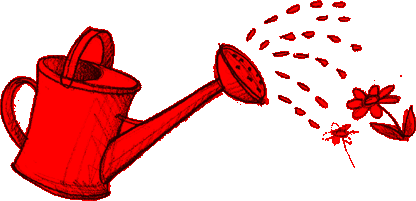 ⑧ Contenance CE1/CE2Unité de mesureLequel de ces deux récipients contient moins d’un litre ?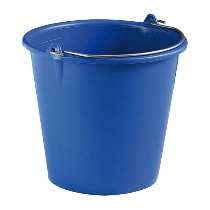 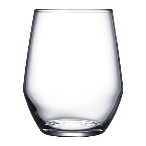       le verre                           le seau⑨ Contenance CE1/CE2ComparerLequel de ces deux récipients contient plus d’un litre ?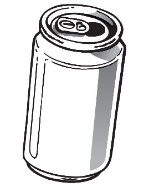 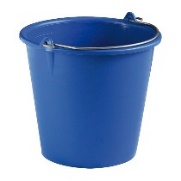 le seau            la canette de soda  ⑩ Contenance CE1/CE2ComparerQuel récipient a la plus grande contenance ? 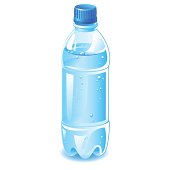 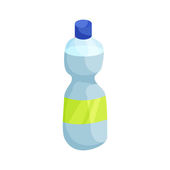 2 l                             3l⑪ Contenance CE2ComparerQuel récipient a la plus petite contenance ? 2 l                          80 cl⑫ Contenance CE2ComparerParmi ces contenances proposées, quelle est la plus petite ? a) 20 clb) 5 dlc) 1 l⑬ Contenance CE2Comparer Parmi ces contenances proposées, quelle est la plus grande ? a) 6 dl b) 1 lc) 8 cl. ⑭ Contenance CE2ComparerVoici des contenances :a) 90 clb) 10 dlc) 2ld) 5 dle) 20 cl Lesquelles sont plus petites qu’un litre ?⑮Contenance CE2ComparerVoici des contenances :a) 7 dl b) 120 clc) 4ld) 64 cl e) 30 dlLesquelles sont plus grandes qu’un litre ?① Contenance CE1/CE2ProblèmeQuelle est la contenance du biberon du petit frère de Marion ?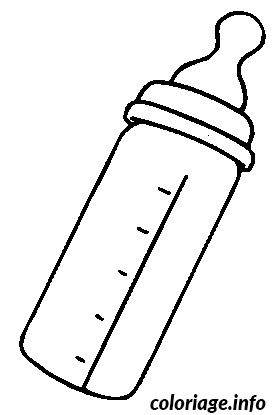 - 25 cl- 25kg- 25 l② Contenance CE1/CE2ProblèmeCombien de bouteilles de 2 litres devrait-on utiliser pour remplir un seau de 10 litres?③ Contenance CE1/CE2ProblèmePendant la fête de l’école, les élèves du CE1 ont bu 5 litres de jus d’orange, 3 litres de soda et  10 litres d’eau. Quelle quantité de liquide ont-ils absorbée ?  ④ Contenance CE1/CE2ProblèmeLa famille de Tom achète un pack de 6 bouteilles d’eau d’un litre. Quelle quantité d’eau en litres la famille a-t-elle achetée ?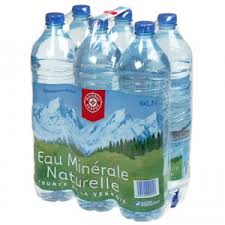 ⑤ Contenance CE1/CE2ProblèmeLa capacité d’une bouteille de jus de goyave est :- 1cm- 1l - 1 g.Quelle est la bonne réponse ?⑥ Contenance CE1/CE2ProblèmePour le dessert de la cantine, le chef prépare 25l de lait aromatisé le lundi et 35l le mardi.  Quelle quantité a-t-il préparée de plus le mardi ?⑦   Contenance CE1/CE2Problème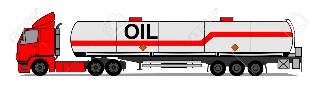 Un camion-citerne contenant 600L ravitaille une station d’essence. Il livre à cette station 550 L d’essence. Quelle quantité d’essence reste-t-il dans le camion-citerne après cette livraison?⑧ Contenance CE1/CE2ProblèmeQuelle quantité d’eau un chameau avale en 3 min ? 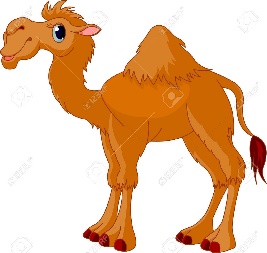 - 200 cm - 200 min- 200 l ⑨ Contenance CE2ProblèmeLors de la fête de la musique, Jean a bu 50cl de soda, Pierre a bu 2l d’eau et Maya a bu 1l de jus. Quelle quantité de liquide ont-ils absorbée ?Donne la réponse en litre en l et en cl⑩ Contenance CE2ProblèmePour faire une recette, Maman  a besoin d’un litre de crème. Elle dispose de plusieurs briques de 25 cl chacune. Combien de briques de crème va-t-elle ?⑪ Contenance CE2ProblèmeLa famille de Paul  achète un pack de 8 bouteilles de 50 cl de jus de raisin chacun. Quelle quantité de jus de raisin la famille a-t-elle achetée ? Donne la réponse en cl.⑫ Contenance CE2ProblèmePapa a acheté  25 cl de jus de pomme et 55cl de jus d’ananas et 20 cl de jus de mangue. Quelle quantité de jus a-t-il acheté?Donne la réponse en dl  et en l.⑬ Contenance CE2ProblèmeUn seau peut contenir 4 litres d’eau. J’ai des récipients de 10 dl. Combien de récipients me faut-il pour remplir ce seau ?⑭ Contenance CE2ProblèmePour le gouter, nous disposons de 5 verres de 20cl chacun.Quelle quantité de jus nous faut-il pour remplir les 5 verres ?⑮ ContenanceProblèmeLéa fait du lait au chocolat. Avec 1 litre de lait au chocolat, elle remplit 3 tasses identiques. Quelle quantité de lait au chocolat aura-t-elle besoin pour remplir  9 tasses ? ① Contenance CE2Conversion Combien de bouteilles de 20 cl faut-il pour remplir une bouteille d’un litre ?② Contenance CE2Conversion Convertis : 1L en cl③ Contenance CE2Conversion Convertis : 200 cl en l. ④ Contenance CE2ConversionConvertis 9l en dl.⑤ Contenance CE2ConversionConvertis 5l en dl.⑥ Contenance CE2ConversionConvertis 3dl en cl.⑦ Contenance CE2ConversionConvertis 40dl en l.⑧ Contenance CE2ConversionConvertis 1l et 30cl en cl.⑨ Contenance CE2ConversionConvertis 2l et 80cl en cl.① Contenance CE1EstimationA ton avis, quelle quantité d’eau contient la piscine ? 1L ou 900 L ?② Contenance CE1EstimationUn arrosoir, c’est 1 L ou 15L ?③ Contenance CE1EstimationUne baignoire c’est 5L ou 160L ?④ Contenance CE1EstimationLe seau c’est plus ou moins d’1L ?⑤ Contenance CE1EstimationUne seringue c’est plus ou moins d’1 L ?⑥ Contenance CE1EstimationQuelle quantité de liquide contient un soda : moins d’un litre ou plus d’un litre ?⑦ Contenance CE1EstimationLe lac c’est plus ou moins d’1 L ?⑧ Contenance CE1EstimationLa tasse du petit déjeuner contient plus ou moins d’1 L ?⑨ Contenance CE1 EstimationUne flaque d’eau contient plus ou moins d’1 L ?⑩ Contenance CE1EstimationLe biberon d’un bébé contient plus ou moins d’1 L ? Contenance CE1